ՀԱՅՏԱՐԱՐՈՒԹՅՈՒՆԷլեկտրոնային աճուրդով իրականացվող պայմանագրի որոշման մասին հայտարարություն«Անդրանիկ Պետրոսյանի անվան Բյուրեղավանի քաղաքային պոլիկլինիկա»ՓԲԸ-  «ԲՔՊ-ԷԱՃԱՊՁԲ19/02»ծածկագրով էլէկտրոնային աճուրդի ընթացակարգի արդյունքում պայմանագիր կնքելու որոշման մասին տեղեկատվությունը`Գնահատող հանձնաժողովի 2018 թվականի դեկտեմբերի 28-ի թիվ 3 որոշմամբ հաստատվել են ընթացակարգի բոլոր մասնակիցների կողմից ներկայացված հայտերի` հրավերի պահանջներին համապատասխանության գնահատման արդյունքները։ Համաձյան որի գնման առարկա է հանդիսանում` դեղորայքի ձեռքբերումը։ Ընտրված մասնակցին որոշելու համար կիրառված չափանիշ՝ նվազագույն գնային առաջարկ ներկայացրած նախապատվություն տալու սկզբունքով: «ԼԵՅԿՈ» ՍՊԸ -ի ներկայացված գնային առաջարկների հիման վրա առաջին տեղ է ճանաչված 1,2,3,5,10,11,13,15, 21,22,24,27,29,31,32,35,չափաբաժինների մասով և «ԱԼՖԱ-ՖԱՐՄ ԻՄՊՈՐՏ»  ՓԲԸ ներկայացված գնային առաջարկների հիման վրա առաջին տեղ է ճանաչված 9-րդ չափաբաժինների համար «Գնումների մասին» ՀՀ օրենքի 10-րդ հոդվածի համաձայն` «ԲՔՊ-ԷԱՃԱՊՁԲ19/02» ծածկագրով էլեկտրոնային աճուրդի ընթացակարգի համար հայտարարել անգործության ժամկետ առնվազն 10 օրացուցային օր:«ԱԼՖԱ-ՖԱՐՄ ԻՄՊՈՐՏ  ՓԲԸ» ներկայացված գնային առաջարկների հիման վրա առաջին տեղ է ճանաչվել 6,7, 12,14,19,20,28,30,34, չափաբաժինների մասով:«ԱԼՖԱ-ՖԱՐՄ ԻՄՊՈՐՏ» ՓԲԸ-ի ներկայացված 6,7,12,14,19,20,28,30,34,                չափաբաժինների մասով, «Գնումների մասին» ՀՀ օրենքի 10-րդ հոդվածի 3-րդ մասի համաձայն` «ԲՔՊ-ԷԱՃԱՊՁԲ19/02» ծածկագրով էլեկտրոնային աճուրդի ընթացակարգի համար նախատեսված անգործության ժամկետը կիրառելի չէ, քանի որ տվյալ չափաբաժինների մասով հայտ է ներկայացրել միայն մեկ մասնակից, որի հետ կնքվում է պայմանագիր:Սույն հայտարարության հետ կապված լրացուցիչ տեղեկություններ ստանալու համար կարող եք դիմել «ԲՔՊ-ԷԱՃԱՊՁԲ19/02» ծածկագրով էլեկտրոնային աճուրդով իրականացվող ընթացակարգի գնահատող հանձնաժողովի քարտուղար ՝Տաթևիկ Մեհրաբյան :Հեռախոս՝ /093 / 30-28-33 Էլ. փոստ՝tatev. mehrabyan@inbox.ru Պատվիրատու` «Անդրանիկ Պետրոսյանի անվան Բյուրեղավանի քաղաքային պոլիկլինիկա»ՓԲԸ:Չափաբաժնի համարԶբաղեցրած տեղԸնկերությունԸնտրված մասնակիցՄասնակցի Գնային  առաջարկ առանց ԱԱՀ11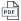 X27200 AMD1230833.34 AMD21 X15230.83 AMD2217500 AMD31 X7637.5 AMD329000 AMD4126000 AMD51 X9165 AMD5210333.34 AMD61 X1083.34 AMD71X9416.67 AMD8134666.67 AMD82166666.67 AMD91 X8791.67 AMD9220833.34 AMD101X24030 AMD10227066.67 AMD103166666.67 AMD111X8160 AMD1129250 AMD121 X7875 AMD131X2239 AMD1322516.67 AMD141 X2666.67 AMD151 X8158.33 AMD1529166.67 AMD1616166.67 AMD1711244.83 AMD1721458.34 AMD191 X2166.67 AMD201X3750 AMD211 X5440 AMD2126166.67 AMD221X596.67 AMD222833.34 AMD2311333.34 AMD241X1624.58 AMD2421833.34 AMD2513000 AMD271 X1356.67 AMD2722000 AMD281 X22400 AMD291 X9053.33 AMD29210333.34 AMD301X750 AMD311X2680 AMD3123166.67 AMD321 X17393.33 AMD32219666.67 AMD331833.34 AMD341 X1583.34 AMD351X1479.25 AMD3521675 AMD